.Intro : Start after 32 countsAlternate Music : Any Hip Hop TempoSpecially dedicated to Wendy Liah Lai Lan….and happy birthday to you…….Sec 1 :	 Side, Touch Forward x 2, Side, Touch Back x 2Sec 2 :	Dorothy Step R L, Skate, Skate, Forward, Pivot ½ Turn LSec 3 :	Forward, Kick, Back, Touch, Vine To RSec 4 :	Vine Step With ¼ Turn L, R Mambo, Chest BumpEnding : On wall 10, you will be facing at 3.00, step L forward, pivot ½ turn R step on R (9.00),¼ turn R step L to L, touch R to R (12.00)No Tag, No Restart !!!!!!Contact : mayeeleeyy@gmail.comBon Anniversaire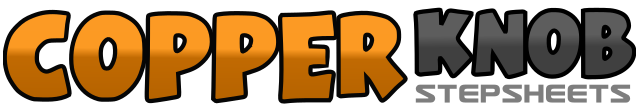 .......Count:32Wall:4Level:Beginner.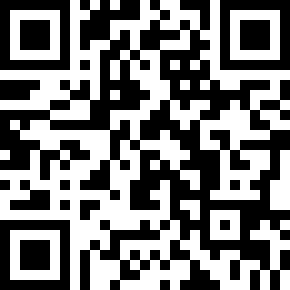 Choreographer:Mayee Lee (MY) - December 2010Mayee Lee (MY) - December 2010Mayee Lee (MY) - December 2010Mayee Lee (MY) - December 2010Mayee Lee (MY) - December 2010.Music:Happy Birthday - DJ Bobo : (3:28)Happy Birthday - DJ Bobo : (3:28)Happy Birthday - DJ Bobo : (3:28)Happy Birthday - DJ Bobo : (3:28)Happy Birthday - DJ Bobo : (3:28)........1 2 3 4Step R to R, touch L forward, step L to L, touch R forward5 6 7 8Step R to R, touch L behind, step L to L, touch R behind1 2 &Step R diagonally, step ball of L behind R, step R diagonally3 4 &Step L diagonally, step ball of R behind L, step L diagonally5 6 7 8Skate R, skate L, step R forward, pivot ½ turn left step on L (6.00)1 2 3 4Step R forward, kick L forward, step L back, touch R back5 6 7 8Step R to R, step L behind R, step R to R, touch L to L1 2 3 4Step L to L, step R behind L, ¼ turn L step on L (3.00), touch R beside L5 & 6Rock R forward, recover on L, step R beside L7 8Chest Bump twice